Сизинские вести №6015.12.2020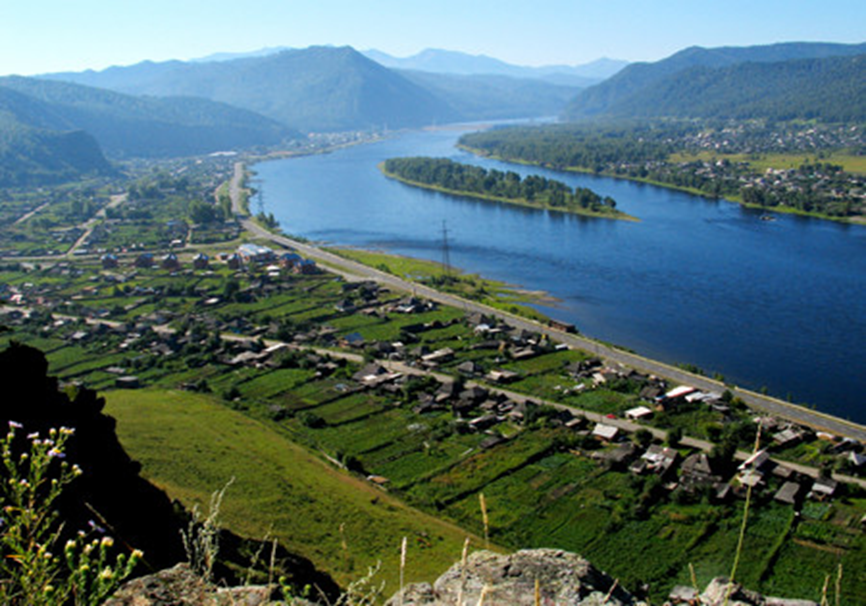 Газета распространяется бесплатно*Орган издания Муниципальное образование «Сизинский сельсовет»СЕГОДНЯ В НОМЕРЕ:Проект Решения Сизинского сельского Совета депутатов «О внесении дополнений и изменений в Решение Сизинского сельского Совета депутатов от 20 декабря 2019 г. №6-2-5 «О бюджете Сизинского сельсовета на 2020 год и плановый период 2021-2022» ………………………..…..стр.2Проект Решения Сизинского сельского Совета депутатов «О плане работы Сизинского сельского Совета депутатов на 2021 год» …………………………………………………………………….стр.32Распоряжение Сизинского сельского Совета депутатов №17 от 15.12.2020 «О созыве пятнадцатой очередной сессии Совета депутатов» ……………………………………………..………………стр.35РОССИЙСКАЯ ФЕДЕРАЦИЯКРАСНОЯРСКИЙ  КРАЙ    ШУШЕНСКИЙ РАЙОНСИЗИНСКИЙ СЕЛЬСКИЙ СОВЕТ ДЕПУТАТОВПроект   Р Е Ш Е Н И Е«О внесении дополнений и изменений в Решение Сизинского сельского Совета депутатов от 20 декабря 2019 г. №6-2-5«О бюджете Сизинского сельсовета на 2020 год и плановый период 2021-2022»в редакции №6-4-17 от 05.02.2020в редакции №6-5-25 от 25.03.2020в редакции №6-8-44 от 27.08.2020в редакции №6-9-51 от 28.09.2020В соответствии с Бюджетным кодексом Российской Федерации, Федеральным законом №131-ФЗ от 06.10.2003 «Об общих принципах организации местного самоуправления в Российской Федерации», статьей 22 Устава Сизинского сельсовета, Сизинский сельский Совет депутатов РЕШИЛ: Внести в Решение Сизинского сельского Совета депутатов от  20 декабря 2019 г. №6-2-5 «О бюджете Сизинского сельсовета на 2020 год и плановый период 2021-2022» следующие изменения и дополнения:Пункт 1 изложить в следующей редакции:1.  Утвердить основные характеристики бюджета Сизинского сельсовета на 2020 год:1) прогнозируемый общий объем доходов бюджета Сизинского сельсовета в сумме 11 952 943,21  рублей;2) общий объем расходов бюджета Сизинского сельсовета в сумме 12 514 507,29 рублей;3) дефицит бюджета Сизинского сельсовета в сумме 561 564,08 рублей;4) источники внутреннего финансирования дефицита бюджета Сизинского сельсовета в сумме (561 564,08 рублей) согласно приложению №1 «Источники внутреннего финансирования дефицита бюджета Сизинского сельсовета в 2020 году и плановом периоде 2021-2022 годов» к настоящему Решению.    2. Утвердить основные характеристики бюджета Сизинского сельсовета на 2021 год и на 2022 год:1) прогнозируемый общий объем доходов бюджета Сизинского сельсовета на 2021 год в сумме 9 588 799,72 рублей и на 2022 год в сумме 13 254 590,17 рублей;2) общий объем расходов бюджета Сизинского сельсовета на 2021 год в сумме 9 588 799,72 рублей, в том числе условно утвержденные расходы в сумме 170 443,00 рублей, и на 2022 год в сумме 13 254 590,17 рублей, в том числе условно утвержденные расходы  в сумме 737 109,00 рублей;3) дефицит бюджета на 2021 год в сумме 0,00 рублей и на 2022 год в сумме 0,00 рублей;4) источники внутреннего финансирования дефицита бюджета Сизинского сельсовета на 2021 год в сумме 0,00 рублей и на 2022 год в сумме 0,00 рублей согласно приложению №1 «Источники внутреннего финансирования дефицита бюджета Сизинского сельсовета в 2020 году и плановом периоде 2021-2022 годов»  к настоящему Решению.В приложении №1 «Источники внутреннего финансирования дефицита бюджета Сизинского сельсовета в 2020 году и плановом периоде 2021-2022 годов» в графе 3 в строках 7-10 цифры «-11851703,21» заменить цифрами «-11952943,21»в графе 3 в строках 11-14 цифры «12413267,29» заменить цифрами «12514507,29»1.2. В приложении №2 «Перечень главных администраторов доходов бюджета Сизинского сельсовета» дополнить строками следующего содержания:    1.3. В приложении №4 «Доходы бюджета Сизинского сельсовета на 2020 год и плановый период 2021-2022 годов» в графе 10 в строках 18-19 цифры «5293973,80» заменить цифрами «5395213,80»дополнить строкой следующего содержания:строки 22-36 считать строками 23-37в графе 10 в строке 24 цифры «47810,00» заменить цифрами «56410,00»в графе 10 в строке 30 цифры «9118,00» заменить цифрами «9181,00»в графе 10 в строке 31цифры «373483,00» заменить цифрами «380233,00»в графе 10 в строке 34 цифры «33709,00» заменить цифрами «68709,00»в графе 10 в строке 37цифры «11851703,21» заменить цифрами «11952943,21»    1.4.  В приложении №5 «Распределение бюджетных ассигнований по разделам и подразделам бюджетной классификации расходов бюджетов Российской Федерации на 2020 год и плановый период 2021-2022 годов»в графе 3 в строке 1 цифры «4904969,71» заменить цифрами «4914822,73»в графе 3 в строке 2 цифры «857135,14» заменить цифрами «864272,52»в графе 3 в строке 3 цифры «813367,99» заменить цифрами «854719,63»в графе 3 в строке 4 цифры «2228743,77» заменить цифрами «2169638,34»в графе 3 в строке 6 цифры «990722,81» заменить цифрами «1011192,24»в графе 3 в строках 7-8 цифры «373483,00» заменить цифрами «396800,00»в графе 3 в строке 9 цифры «233854,80» заменить цифрами «253854,80»в графе 3 в строке 12 цифры «5000,00» заменить цифрами «25000,00»в графе 3 в строке 13 цифры «1235416,89» заменить цифрами «1280442,90»в графе 3 в строке 14 цифры «1221416,89» заменить цифрами «1226076,90»в графе 3 в строке 15 цифры «14000,00» заменить цифрами «54366,00»в графе 3 в строке 16 цифры «5579542,89» заменить цифрами «5582586,86»в графе 3 в строке 17 цифры «3325716,08» заменить цифрами «3403788,74»в графе 3 в строке 18 цифры «2253826,81» заменить цифрами «2178798,12»в графе 3 в строке «ИТОГО» цифры «12413267,29» заменить цифрами «12514507,29»       1.5. В приложение №6 «Ведомственная структура расходов бюджета Сизинского сельсовета на 2020 год»в графе 6 в строке 1 цифры «12413267,29» заменить цифрами «12514507,29»в графе 6 в строке 2 цифры «4904969,71» заменить цифрами «4914822,73»в графе 6 в строках 3-4 цифры «857135,14» заменить цифрами «864272,52»дополнить строками следующего содержания:строки 5-12 считать строками 8-15в графе 6 в строках 14-15 цифры «813367,99» заменить цифрами «854719,63»дополнить строками следующего содержания:строки 13-20 считать строками 19-26в графе 6 в строках 22-24 цифры «739435,22» заменить цифрами «775087,28»в графе 6 в строках 25-26  цифры «2228743,77» заменить цифрами «2169638,34»дополнить строками следующего содержания:Строки 21-39 считать строками 30-48в графе 6 в строке 33 цифры «1976525,21» заменить цифрами «1900537,03»в графе 6 в строке 36-37 цифры «647939,30» заменить цифрами «571951,12»в графе 6 в строке 46 цифры «990722,81» заменить цифрами «1011192,24»в графе 6 в строках 47-48 цифры «981604,81» заменить цифрами «1002011,24»дополнить строками следующего содержания:Строки 40-103 считать строками 52-115в графе 6 в строках 55-57 цифры «17707,00» заменить цифрами «26113,05»в графе 6 в строке 58 цифры «866872,12» заменить цифрами «876506,07»в графе 6 в строках 59-60 цифры «774196,96» заменить цифрами «783830,91»в графе 6 в строках 70-73 цифры «9118,00» заменить цифрами «9181,00»в графе 6 в строках 74-77 цифры «373483,00» заменить цифрами «396800,00»в графе 6 в строках 78-79 цифры «342964,65» заменить цифрами «356142,50»в графе 6 в строках 80-81 цифры «30518,35» заменить цифрами «40657,50»в графе 6 в строке 82 цифры «233854,80» заменить цифрами «253854,80»в графе 6 в строках 100-105 цифры «5000,00» заменить цифрами «25000,00»в графе 6 в строке 106 цифры «1235416,89» заменить цифрами «1280442,90»в графе 6 в строках 107-109 цифры «1221416,89» заменить цифрами «1226076,90»в графе 6 в строках 113-115 цифры «409078,89» заменить цифрами «408776,90»дополнить строками следующего содержания:строки 104-140 считать строками 119-155в графе 6 в строках 125-127 цифры «30000,00» заменить цифрами «30304,00»в графе 6 в строках 128-133 цифры «14000,00» заменить цифрами «54366,00»в графе 6 в строке 134 цифры «5579542,89» заменить цифрами «5582586,86»в графе 6 в строках 135-137 цифры «3325716,08» заменить цифрами «3403788,74»в графе 6 в строках 144-146 цифры «185597,00» заменить цифрами «263669,66»в графе 6 в строках 153-155 цифры «2253826,81» заменить цифрами «2178798,12»дополнить строками следующего содержания:строки 141-174 считать строками 159-192в графе 6 в строках 162-164 цифры «30103,00» заменить цифрами «30296,95»в графе 6 в строке 165 цифры «1524097,26» заменить цифрами «1514461,30»в графе 6 в строках 166-167 цифры «1114887,45» заменить цифрами «1105253,50»в графе 6 в строках 170-172 цифры «660013,05» заменить цифрами «592252,51»         1.6. Приложение №8 «Распределение бюджетных ассигнований по целевым статьям (муниципальным программам Сизинского сельсовета и непрограммным направлениям деятельности), группам и подгруппам видов расходов, разделам, подразделам классификации расходов бюджета сельского поселения Сизинского сельсовета на 2020 год» в графе 5 в строке 1 цифры «4482380,70» заменить цифрами «4495144,29»в графе 5 в строке 2 цифры «813367,99» заменить цифрами «854719,63»дополнить строками следующего содержания:Строки 3-13 считать строками  8-18в графе 5 в строках 13-17 цифры «739435,22» заменить цифрами «775087,28»в графе 5 в строке 18 цифры «3654012,71» заменить цифрами «3625424,66»дополнить строками следующего содержания:Строки 14-82 считать строками 19-93в графе 5 в строке 31 цифры «373483,00» заменить цифрами «396800,00»в графе 5 в строках 32-35 цифры «342964,65» заменить цифрами «356142,50»в графе 5 в строках 36-39 цифры «30518,35» заменить цифрами «40657,50»в графе 5 в строках 40-44 цифры «9118,00» заменить цифрами «9181,00»в графе 5 в строке 50 цифры «1976525,21» заменить цифрами «1900537,03»в графе 5 в строках 55-58 цифры «647939,30» заменить цифрами «571951,12»в графе 5 в строках 92-93 цифры «7930886,59» заменить цифрами «8019363,00»дополнить строками следующего содержания:строки 83-162 считать строками 101-180в графе 5 в строке 108 цифры «47810,00» заменить цифрами «56410,00»в графе 5 в строках 109-112 цифры «17707,00» заменить цифрами «26113,05»в графе 5 в строках 113-116 цифры «30103,00» заменить цифрами «30296,95»в графе 5 в строках 131-135 цифры «185597,00» заменить цифрами «263669,66»в графе 5 в строках 136-140 цифры «409078,89» заменить цифрами «408776,90»в графе 5 в строках 146-150 цифры «14000,00» заменить цифрами «54366,00»в графе 5 в строке 151цифры «2390969,38» заменить цифрами «2390967,37»в графе 5 в строках 154-155 цифры «774196,96» заменить цифрами «783830,91»в графе 5 в строках 156-157 цифры «1114887,45» заменить цифрами «1105253,50»в графе 5 в строках 158-159 цифры «501559,81» заменить цифрами «501557,80»в графе 5 в строках 162-163 цифры «409209,81» заменить цифрами «409207,80»в графе 5 в строке 168 цифры «744014,89» заменить цифрами «696254,35»в графе 5 в строках 169-170 цифры «741838,05» заменить цифрами «694077,51»в графе 5 в строках 173-174 цифры «660013,05» заменить цифрами «592252,51»в графе 5 в строках 179-180 цифры «5000,00» заменить цифрами «25000,00»дополнить строками следующего содержания:строки 163-199 считать строками 186-221в графе 5 в строках 186-190 цифры «30000,00» заменить цифрами «30304,00»В строке 221 цифры «12413267,29» заменить цифрами «12514507,29»Приложения №1,2,4,5,6,8 к Решению изложить в новой редакции согласно приложениям №1,2,3,4,5,6 к настоящему Решению. Контроль над исполнением настоящего Решения возложить на  постоянную комиссию по бюджету, налогам и экономической политике (председатель Иванников К.И.) Настоящее решение вступает в силу после его официального опубликования (обнародования) в газете «Сизинские вести».Перечень главных администраторов доходов бюджета Сизинского сельсоветаПроектРОССИЙСКАЯ ФЕДЕРАЦИЯКРАСНОЯРСКИЙ  КРАЙ    ШУШЕНСКИЙ РАЙОНСИЗИНСКИЙ СЕЛЬСКИЙ СОВЕТ ДЕПУТАТОВРЕШЕНИЕ________.2020                          с. Сизая                                  № 6-15-…. РОССИЙСКАЯ ФЕДЕРАЦИЯКРАСНОЯРСКИЙ  КРАЙ  ШУШЕНСКИЙ РАЙОНСИЗИНСКИЙ СЕЛЬСКИЙ СОВЕТ ДЕПУТАТОВ           РАСПОРЯЖЕНИЕ                15.12.2020                          с. Сизая                                          № 17«О созыве пятнадцатой очередной сессии Совета депутатов»Руководствуясь статьей 23 Устава Сизинского сельсовета Шушенского района:1.Созвать пятнадцатую очередную сессию Сизинского сельского Совета депутатов на 24.12.2020 в 10-00 по адресу с. Сизая, ул. Ленина 86-«А».2.Вынести на рассмотрение сессии следующие вопросы:1) «О внесении дополнений и изменений в Решение Сизинского сельского Совета депутатов от 20 декабря 2019 г. №6-2-5«О бюджете Сизинского сельсовета на 2020 год и плановый период 2021-2022»2) «О плане работы  Сизинского сельского Совета депутатов  на 2021 год»Настоящее распоряжение подлежит опубликованию в газете «Сизинские вести», размещению на официальном сайте администрации Сизинского сельсовета.Контроль за исполнением настоящего распоряжения оставляю за собой.Председатель Сизинского сельского Совета депутатов:___________А.В. Злобин2020                  с. Сизая№ 25814 2 02 29 999 10 1035 150Субсидия доходы на повышение с 1 октября 2020 года размеров оплаты труда отдельным категориям работников бюджетной сферы Красноярского края2281420229999101035150Субсидия доходы на повышение с 1 октября 2020 года размеров оплаты труда отдельным категориям работников бюджетной сферы Красноярского края34 260,000,000,005Средства на повышение с 1 октября 2020 года размеров оплаты труда отдельным категориям работников бюджетной сферы Красноярского края010262000103507 137,386Расходы на выплаты персоналу в целях обеспечения выполнения функций государственными (муниципальными) органами, казенными учреждениями, органами управления государственными внебюджетными фондами010262000103501007 137,387Расходы на выплату персоналу государственных (муниципальных) органов814010262000103501207 137,3816Средства на повышение с 1 октября 2020 года размеров оплаты труда отдельным категориям работников бюджетной сферы Красноярского края814010361000103505 699,5817Расходы на выплаты персоналу в целях обеспечения выполнения функций государственными (муниципальными) органами, казенными учреждениями, органами управления государственными внебюджетными фондами814010361000103501005 699,5818Расходы на выплату персоналу государственных (муниципальных) органов814010361000103501205 699,5827Средства на повышение с 1 октября 2020 года размеров оплаты труда отдельным категориям работников бюджетной сферы Красноярского края8140104620001035016 882,7528Расходы на выплаты персоналу в целях обеспечения выполнения функций государственными (муниципальными) органами, казенными учреждениями, органами управления государственными внебюджетными фондами8140104620001035010016 882,7529Расходы на выплату персоналу государственных (муниципальных) органов8140104620001035012016 882,7549Средства на повышение с 1 октября 2020 года размеров оплаты труда отдельным категориям работников бюджетной сферы Красноярского края814011301100103502 366,4350Расходы на выплаты персоналу в целях обеспечения выполнения функций государственными (муниципальными) органами, казенными учреждениями, органами управления государственными внебюджетными фондами814011301100103501002 366,4351Расходы на выплаты персоналу казенных учреждений814011301100103501102 366,43116Осуществление полномочий по подержанию дорог в границах поселения за счет местного бюджета (в рамках отдельных мероприятий Муниципальной программы Сизинского сельсовета "Обеспечение жизнедеятельности МО Сизинский сельсовет" 2020-2022 годы)814040901100810304 658,00117Закупка товаров, работ и услуг для государственных (муниципальных) нужд814040901100810302004 658,00118Иные закупки товаров, работ и услуг для обеспечения государственных (муниципальных) нужд814040901100810302404 658,00156Средства на повышение с 1 октября 2020 года размеров оплаты труда отдельным категориям работников бюджетной сферы Красноярского края814050501100103502 173,86157Расходы на выплаты персоналу в целях обеспечения выполнения функций государственными (муниципальными) органами, казенными учреждениями, органами управления государственными внебюджетными фондами814050501100103501002 173,86158Расходы на выплаты персоналу казенных учреждений814050501100103501102 173,863Средства на повышение с 1 октября 2020 года размеров оплаты труда отдельным категориям работников бюджетной сферы Красноярского края61000103505 699,584Расходы на выплаты персоналу в целях обеспечения выполнения функций государственными (муниципальными) органами, казенными учреждениями, органами управления государственными внебюджетными фондами61000103501005 699,585Расходы на выплату персоналу государственных (муниципальных) органов61000103501205 699,586Общегосударственные вопросы610001035012001005 699,587Функционирование законодательных (представительных) органов государственной власти и представительных органов муниципальных образований 610001035012001035 699,5819Средства на повышение с 1 октября 2020 года размеров оплаты труда отдельным категориям работников бюджетной сферы Красноярского края620001035024 020,1320Расходы на выплаты персоналу в целях обеспечения выполнения функций государственными (муниципальными) органами, казенными учреждениями, органами управления государственными внебюджетными фондами620001035010024 020,1321Расходы на выплату персоналу государственных (муниципальных) органов620001035012024 020,1322Общегосударственные вопросы6200010350120010024 020,1323Функционирование Высшего должностного лица субъекта Российской Федерации и муниципального образования620001035012001027 137,3824Функционирование Правительства Российской Федерации, высших исполнительных органов государственной власти субъектов Российской Федерации и  местных администраций6200010350120010416 882,7594Средства на повышение с 1 октября 2020 года размеров оплаты труда отдельным категориям работников бюджетной сферы Красноярского края01100103504 540,2995Расходы на выплаты персоналу в целях обеспечения выполнения функций государственными (муниципальными) органами, казенными учреждениями, органами управления государственными внебюджетными фондами01100103501004 540,2996Расходы на выплаты персоналу казенных учреждений01100103501104 540,2997Общегосударственные вопросы011001035011001002 366,4398Другие общегосударственные вопросы011001035011001132 366,4399Жилищно-коммунальное хозяйство011001035011005002 173,86100Другие вопросы в области жилищно-коммунального хозяйства011001035011005052 173,86181Осуществление полномочий по поддержанию дорог в границах поселения за счет местного бюджета (в рамках отдельных мероприятий Муниципальной программы Сизинского сельсовета "Обеспечение жизнедеятельности МО "Сизинский сельсовет" 2020-2022 годы)01100810304 658,00182Закупка товаров, работ и услуг для государственных (муниципальных) нужд01100810302004 658,00183Иные закупки товаров, работ и услуг для обеспечения государственных (муниципальных) нужд01100810302404 658,00184Национальная экономика011008103024004004 658,00185Дорожное хозяйство (дорожные фонды)011008103024004094 658,00Председатель Сизинского сельского Совета депутатовА.В. ЗлобинГлава Сизинского сельсовета Т.А. Коробейникова Приложение №1
к Решению Сизинского 
сельского Совета депутатов
от   №Приложение №1
к Решению Сизинского 
сельского Совета депутатов
от   №Приложение №1
к Решению Сизинского 
сельского Совета депутатов
от 20.12.2019 г. № 6-2-5Приложение №1
к Решению Сизинского 
сельского Совета депутатов
от 20.12.2019 г. № 6-2-5 Источники внутреннего финансирования дефицита  бюджета Сизинского сельсовета в 2020 году и плановом периоде 2021 - 2022 годов Источники внутреннего финансирования дефицита  бюджета Сизинского сельсовета в 2020 году и плановом периоде 2021 - 2022 годов Источники внутреннего финансирования дефицита  бюджета Сизинского сельсовета в 2020 году и плановом периоде 2021 - 2022 годов Источники внутреннего финансирования дефицита  бюджета Сизинского сельсовета в 2020 году и плановом периоде 2021 - 2022 годов Источники внутреннего финансирования дефицита  бюджета Сизинского сельсовета в 2020 году и плановом периоде 2021 - 2022 годов Источники внутреннего финансирования дефицита  бюджета Сизинского сельсовета в 2020 году и плановом периоде 2021 - 2022 годов(руб.)№ строкикодНаименование кода группы, подгруппы, статьи, вида источника финансирования дефицита бюджета, кода классификации операций сектора государственного управления, относящихся к источникам финансирования дефицитов бюджетов Российской Федерации202020212022123451814 0102 00 00 00 0000 000Кредиты кредитных организаций в валюте Российской Федерации0,000,000,002814 0102 00 00 00 0000 700Получение кредитов от кредитных организаций в валюте Российской Федерации0,000,000,003814 0102 00 00 05 0000 710Получение  кредитов от кредитных организаций бюджетами муниципальных районов в валюте Российской Федерации0,000,000,004814 0102 00 00 00 0000 800Погашение кредитов, предоставленных кредитными организациями  в валюте Российской Федерации0,000,000,005814 0102 00 00 05 0000 810Погашение  бюджетами муниципальных районов кредитов от кредитных организаций  в валюте Российской Федерации0,000,000,006814 01 05 00 00 00 0000 000Изменение остатков средств на счетах по учету средств бюджета561 564,080,000,007814 01 05 00 00 00 0000 500Увеличение остатков финансовых резервов  бюджетов-11 952 943,21-9 588 799,72-13 254 590,178814 01 05 02 00 00 0000 500Увеличение прочих остатков средств бюджетов-11 952 943,21-9 588 799,72-13 254 590,179814 01 05 02 01 00 0000 510Увеличение прочих остатков денежных средств бюджетов-11 952 943,21-9 588 799,72-13 254 590,1710814 01 05 02 01 05 0000 510Увеличение прочих остатков денежных средств бюджетов муниципальных районов-11 952 943,21-9 588 799,72-13 254 590,1711814 01 05 00 00 00 0000 600Уменьшение остатков средств бюджетов12 514 507,299 588 799,7213 254 590,1712814 01 05 02 00 00 0000 600Уменьшение прочих остатков средств бюджетов12 514 507,299 588 799,7213 254 590,1713814 01 05 02 01 00 0000 610Уменьшение прочих остатков денежных средств бюджетов12 514 507,299 588 799,7213 254 590,1714814 01 05 02 01 05 0000 610Уменьшение прочих остатков денежных средств бюджетов муниципальных районов12 514 507,299 588 799,7213 254 590,1715814 01 06 00 00 00 0000 000Иные источники внутреннего финансирования дефицитов бюджетов 0,000,000,0016814 01 06 05 00 00 0000 000Бюджетные кредиты, предоставленные внутри страны в валюте Российской Федерации0,000,000,0017814 01 06 05 00 00 0000 600Возврат бюджетных кредитов, предоставленных внутри страны в валюте Российской Федерации0,000,000,0018814 01 06 05 01 00 0000 640Возврат бюджетных кредитов, предоставленных юридическим лицам в валюте Российской Федерации0,000,000,0019814 01 06 05 01 05 0000 640Возврат бюджетных кредитов, предоставленных юридическим лицам из бюджетов муниципальных районов в валюте Российской Федерации0,000,000,0020814 01 06 05 02 00 0000 640Возврат бюджетных кредитов, предоставленных другим бюджетам бюджетной системы Российской Федерации в валюте Российской Федерации0,000,000,0021814 01 06 05 02 05 0000 640Возврат бюджетных кредитов, предоставленных другим бюджетам бюджетной системы Российской Федерации из бюджетов муниципальных районов в валюте Российской Федерации0,000,000,0022814 01 06 05 00 00 0000 500Предоставление бюджетных кредитов внутри страны в валюте Российской Федерации0,000,000,0023814 01 06 05 02 00 0000 540Предоставление бюджетных кредитов другим бюджетам бюджетной системы Российской Федерации из федерального бюджета  в валюте Российской Федерации0,000,000,00                            Всего                            Всего                            Всего0,000,000,00Приложение  № 2к решению Сизинского сельского Совета депутатовот 2020 г. № Приложение  № 2к решению Сизинского сельского Совета депутатовот 20.12.2019 г. № 6-2-5 № строкиКод бюджетной классификацииНаименование кода бюджетной классификации181410804020011000110Государственная пошлина за совершение нотариальных действий должностными лицами органов местного   самоуправления,   уполномоченными в соответствии с законодательными актами Российской Федерации на совершение нотариальных действий (сумма платежа (перерасчеты, недоимка и задолженность по соответствующем платежу, в том числе по отмененному))281411105035100000120Доходы от сдачи в аренду имущества, находящегося в оперативном управлении органов управления сельских поселений и созданных ими учреждений (за исключением имущества муниципальных бюджетных и автономных учреждений)381411109045100000120Прочие поступления от использования имущества, находящегося в собственности сельских поселений (за исключением имущества муниципальных бюджетных и автономных учреждений, а также имущества муниципальных унитарных предприятий, в том числе казенных)481411701050100000180Невыясненные поступления, зачисляемые в бюджеты сельских поселений581411705050100000180Прочие неналоговые доходы бюджетов сельских поселений681420235118100000150Субвенции на осуществление государственных полномочий по первичному воинскому учету на территориях, где отсутствуют военные комиссариаты в соответствии с Федеральным законом от 28 марта 1998 года № 53-ФЗ "О воинской обязанности и воинской службе"781420230024107514150Прочие субсидии бюджетам сельских поселений
(Расходы на обеспечение первичных мер пожарной безопасности в рамках отдельных мероприятий муниципальной программы Шушенского района "Защита населения и территорий Шушенского района от чрезвычайных ситуаций природного и техногенного характера")881420215001107601150Предоставление дотаций на выравнивание бюджетной обеспеченности поселений района за счет средств субвенции на реализацию государственных полномочий по расчету и предоставлению дотаций на выравнивание бюджетной обеспеченности поселениям, входящим в состав муниципального района края в рамках подпрограммы "Создание условий для эффективного и ответственного управления муниципальными финансами, повышения устойчивости бюджетов поселений Шушенского района, содействие повышению качества управления муниципальными финансами поселений района" муниципальной программы Шушенского района "Управление муниципальными финансами"981420215001109134150Предоставление дотаций на выравнивание бюджетной обеспеченности поселений района за счет собственных средств районного бюджета в рамках подпрограммы "Создание условий для эффективного и ответственного управления муниципальными финансами, повышения устойчивости бюджетов поселений Шушенского района, содействие повышению качества управления муниципальными финансами поселений района" муниципальной программы Шушенского района "Управление муниципальными финансами"1081420249999109135150Предоставление межбюджетных трансфертов поселениям района на поддержку мер по обеспечению сбалансированности бюджетов поселений района в рамках подпрограммы "Создание условий для эффективного и ответственного управления муниципальными финансами, повышения устойчивости бюджетов поселений Шушенского района, содействие повышению качества управления муниципальными финансами поселений района" муниципальной программы Шушенского района "Управление муниципальными финансами"1181420805000100000150Перечисления из бюджетов сельских поселений (в бюджеты поселений) для осуществления возврата (зачета) излишне уплаченных или излишне взысканных сумм налогов, сборов и иных платежей, а также сумм процентов за несвоевременное осуществление такого возврата и процентов, начисленных на излишне взысканные суммы1281420249999109119150Иные межбюджетные трансферты за счет резервного фонда администрации района в рамках непрограммных расходов финансового управления администрации Шушенского района1381410804020014000110Государственная пошлина за совершение нотариальных действий должностными лицами органов местного   самоуправления,   уполномоченными в соответствии с законодательными актами Российской Федерации на совершение нотариальных действий (прочие поступления)1481420229999107412150Прочие субсидии бюджетам сельских поселений(Расходы на обеспечение первичных мер пожарной безопасности в рамках отдельных мероприятий муниципальной программы Шушенского района "Защита населения и территорий Шушенского района от чрезвычайных ситуаций природного и техногенного характера")1581411690050100000140Прочие поступления от денежных взысканий (штрафов) и иных сумм в возмещение ущерба, зачисляемые в бюджеты сельских поселений (федеральные казенные учреждения)1681420705020100000150Поступления от денежных пожертвований, предоставляемых физическими лицами получателям средств бюджетов сельских поселений1781420705030100000150Прочие безвозмездные поступления в бюджеты сельских поселений18814 2 02 29 999 10 1049 150Прочие субсидии бюджетам сельских поселений(Региональные выплаты и выплаты, обеспечивающие уровень заработной платы работников бюджетной сферы не ниже размера минимальной заработной платы (минимального размера оплаты труда) в рамках непрограммных расходов финансового управления администрации Шушенского района)19814 2 02 29 999 10 7509 150Прочие субсидии бюджетам сельских поселений(Расходы на капитальный ремонт и ремонт автомобильных дорог общего пользования местного значения за счет средств дорожного фонда Красноярского края в рамках подпрограммы "Дороги Шушенского района" муниципальной программы Шушенского района "Развитие транспортной системы")20814 2 02 29 999 10 7508 150Субсидии бюджетам муниципальных образований на содержание автомобильных дорог общего пользования местного значения за счет средств дорожного фонда Красноярского края в рамках подпрограммы «Дороги Красноярья» государственной программы Красноярского края «Развитие транспортной системы»2181420229999101036150Прочие субсидии бюджетам сельских поселений (Расходы на повышение с 1 июня 2020 года размеров оплаты труда отдельным категориям работников бюджетной сферы Красноярского края)2281420229999107641150Прочие субсидии бюджетам сельских поселений (на осуществление расходов, направленных на реализацию мероприятий по поддержке местных инициатив, в рамках непрограммных расходов администрации Шушенского района)2381420249999107745150Прочие межбюджетные трансферты, передаваемые бюджетам сельских поселений (Предоставление средств за содействие развитию налогового потенциала)24814 2 02 29 999 10 1060 150Прочие субсидии бюджетам сельских поселений (расходы на реализацию мероприятий, направленных на повышение безопасности дорожного движения, за счет средств дорожного фонда Красноярского края в рамках подпрограммы «Повышение безопасности дорожного движения в Шушенском районе» муниципальной программы Шушенского района «развитие транспортной системы»25814 2 02 29 999 10 1035 150Субсидия доходы на повышение с 1 октября 2020 года размеров оплаты труда отдельным категориям работников бюджетной сферы Красноярского краяПриложение  № 3
к решению Сизинского сельского Совета депутатов
от   №Приложение  № 3
к решению Сизинского сельского Совета депутатов
от   №Приложение  № 3
к решению Сизинского сельского Совета депутатов
от   №Приложение  № 4
к решению Сизинского сельского Совета депутатов
от 20.12.2019 г. № 6-2-5 Приложение  № 4
к решению Сизинского сельского Совета депутатов
от 20.12.2019 г. № 6-2-5 Приложение  № 4
к решению Сизинского сельского Совета депутатов
от 20.12.2019 г. № 6-2-5 Приложение  № 4
к решению Сизинского сельского Совета депутатов
от 20.12.2019 г. № 6-2-5 Приложение  № 4
к решению Сизинского сельского Совета депутатов
от 20.12.2019 г. № 6-2-5 Приложение  № 4
к решению Сизинского сельского Совета депутатов
от 20.12.2019 г. № 6-2-5 Доходы бюджета Сизинского сельсовета на 2020 год и плановый период  2021-2022 годовДоходы бюджета Сизинского сельсовета на 2020 год и плановый период  2021-2022 годовДоходы бюджета Сизинского сельсовета на 2020 год и плановый период  2021-2022 годовДоходы бюджета Сизинского сельсовета на 2020 год и плановый период  2021-2022 годовДоходы бюджета Сизинского сельсовета на 2020 год и плановый период  2021-2022 годовДоходы бюджета Сизинского сельсовета на 2020 год и плановый период  2021-2022 годовДоходы бюджета Сизинского сельсовета на 2020 год и плановый период  2021-2022 годовДоходы бюджета Сизинского сельсовета на 2020 год и плановый период  2021-2022 годовДоходы бюджета Сизинского сельсовета на 2020 год и плановый период  2021-2022 годовДоходы бюджета Сизинского сельсовета на 2020 год и плановый период  2021-2022 годовДоходы бюджета Сизинского сельсовета на 2020 год и плановый период  2021-2022 годовДоходы бюджета Сизинского сельсовета на 2020 год и плановый период  2021-2022 годовДоходы бюджета Сизинского сельсовета на 2020 год и плановый период  2021-2022 годов(руб.)№ строкиКод бюджетной классификацииКод бюджетной классификацииКод бюджетной классификацииКод бюджетной классификацииКод бюджетной классификацииКод бюджетной классификацииКод бюджетной классификацииКод бюджетной классификацииНаименование групп, подгрупп, статей,подстатей, элементов, программ (подпрограмм), кодов экономической классификации доходов202020212022№ строкиКод администратораКод группыКод подгруппыКод статьи Код подстатьиКод элементаКод программыКод экономической классификацииНаименование групп, подгрупп, статей,подстатей, элементов, программ (подпрограмм), кодов экономической классификации доходов202020212022123456789101112100010000000000000000НАЛОГОВЫЕ И НЕНАЛОГОВЫЕ ДОХОДЫ6 557 729,416 801 520,727 383 838,17218210100000000000000НАЛОГИ НА ПРИБЫЛЬ, ДОХОДЫ513 729,41565 469,72681 221,17318210102000010000110Налог на доходы физических лиц162 000,00180 000,00250 000,00418210102010010000110Налог на доходы физических лиц с доходов, источником которых является налоговый агент, за исключением доходов, в отношении которых исчисление и уплата налога осуществляются в соответствии со статьями 227, 227.1 и 228 Налогового кодекса Российской Федерации162 000,00180 000,00250 000,00510010302000000000110Доходы от уплаты акцизов351 729,41385 469,72431 221,17610010302231010000110Доходы от уплаты акцизов на дизельное топливо, подлежащие распределению между бюджетами субъектов Российской Федерации и местными бюджетами с учетом установленных дифференцированных нормативов отчислений в местные бюджеты (по нормативам, установленным Федеральным законом о федеральном бюджете в целях формирования дорожных фондов субъектов Российской Федерации)161 174,70177 695,11198 480,88710010302241010000110Доходы от уплаты акцизов на моторные масла для дизельных и (или) карбюраторных (инжекторных) двигателей, подлежащие распределению между бюджетами субъектов Российской Федерации и местными бюджетами с учетом установленных дифференцированных нормативов отчислений в местные бюджеты (по нормативам, установленным Федеральным законом о федеральном бюджете в целях формирования дорожных фондов субъектов Российской Федерации)830,19891,71978,63810010302251010000110Доходы от уплаты акцизов на автомобильный бензин, подлежащие распределению между бюджетами субъектов Российской Федерации и местными бюджетами с учетом установленных дифференцированных нормативов отчислений в местные бюджеты (по нормативам, установленным Федеральным законом о федеральном бюджете в целях формирования дорожных фондов субъектов Российской Федерации)210 524,44231 456,73256 953,56910010302261010000110Доходы от уплаты акцизов на прямогонный бензин, подлежащие распределению между бюджетами субъектов Российской Федерации и местными бюджетами с учетом установленных дифференцированных нормативов отчислений в местные бюджеты (по нормативам, установленным Федеральным законом о федеральном бюджете в целях формирования дорожных фондов субъектов Российской Федерации)
Доходы от уплаты акцизов на прямогонный бензин, подлежащие распределению между бюджетами субъектов Российской Федерации и местными бюджетами с учетом установленных дифференцированных нормативов отчислений в местные бюджеты (по нормативам, установленным Федеральным законом о федеральном бюджете в целях формирования дорожных фондов субъектов Российской Федерации)
-20 799,92-24 573,83-25 191,901018210600000000000000НАЛОГИ НА ИМУЩЕСТВО 6 010 000,006 198 051,006 660 617,001118210601000000000110НАЛОГ НА ИМУЩЕСТВО ФИЗИЧЕСКИХ ЛИЦ270 000,00300 000,00420 000,001218210601030101000110Налог на имущество физических лиц, взимаемый по ставкам, применяемым к объектам налогообложения, расположенным в границах сельских поселений (сумма платежа (перерасчеты, недоимка и задолженность по соответствующему платежу, в том числе по отмененному)270 000,00300 000,00420 000,001318210606000000000110ЗЕМЕЛЬНЫЙ НАЛОГ5 740 000,005 898 051,006 240 617,001418210606033101000110Земельный налог с организаций, обладающих земельным участком, расположенным в границах сельских поселений5 470 000,005 582 800,005 845 617,001518210606043101000110Земельный налог с физических лиц, обладающих земельным участком, расположенным в границах сельских поселений270 000,00315 251,00395 000,001681410800000000000000Государственная пошлина34 000,0038 000,0042 000,001781410804020014000110Государственная пошлина за совершение нотариальных действий должностными лицами органов местного самоуправления, уполномоченными в соответствии с законодательными актами Российской Федерации на совершение нотариальных действий34 000,0038 000,0042 000,001881420000000000000000БЕЗВОЗМЕЗДНЫЕ ПОСТУПЛЕНИЯ5 395 213,802 787 279,005 870 752,001981420200000000000000Безвозмездные  поступления  от  других бюджетов бюджетной системы Российской Федерации5 395 213,802 787 279,005 870 752,002081420215001107601150Предоставление дотаций на выравнивание бюджетной обеспеченности поселений района за счет средств субвенции на реализацию государственных полномочий по расчету и предоставлению дотаций на выравнивание бюджетной обеспеченности поселениям, входящим в состав муниципального района края в рамках подпрограммы "Создание условий для эффективного и ответственного управления муниципальными финансами, повышения устойчивости бюджетов поселений Шушенского района, содействие повышению качества управления муниципальными финансами поселений района" муниципальной программы Шушенского района "Управление муниципальными финансами"575 737,00460 590,00460 590,002181420215001109134150Предоставление дотаций на выравнивание бюджетной обеспеченности поселений района за счет собственных средств районного бюджета в рамках подпрограммы "Создание условий для эффективного и ответственного управления муниципальными финансами, повышения устойчивости бюджетов поселений Шушенского района, содействие повышению качества управления муниципальными финансами поселений района" муниципальной программы Шушенского района "Управление муниципальными финансами"1 198 710,001 198 710,001 198 710,002281420229999101035150Субсидия доходы на повышение с 1 октября 2020 года размеров оплаты труда отдельным категориям работников бюджетной сферы Красноярского края34 260,000,000,002381420229999101036150Субсидия на повышение с 1 июня 2020 года размеров оплаты труда отдельным категориям работников сферы Красноярского края405 770,000,000,002481420229999101049150Прочие субсидии бюджетам сельских поселений
(Региональные выплаты и выплаты, обеспечивающие уровень заработной платы работников бюджетной сферы не ниже размера минимальной заработной платы (минимального размера оплаты труда) в рамках непрограммных расходов финансового управления администрации Шушенского района)56 410,000,000,00258142 0229999101060150Прочие субсидии бюджетам сельских поселений (Расходы на реализацию мероприятий, направленных на повышение безопасности дорожного движения, за счет средств дорожного фонда Красноярского края в рамках подпрограммы "Повышение безопасности дорожного движения в Шушенском районе" муниципальной программы Шушенского района "Развитие транспортной системы") 30 000,000,000,002681420229999107412150Прочие субсидии бюджетам сельских поселений
(Расходы на обеспечение первичных мер пожарной безопасности в рамках отдельных мероприятий муниципальной программы Шушенского района "Защита населения и территорий Шушенского района от чрезвычайных ситуаций природного и техногенного характера")119 406,00167 168,00167 168,00278142 0229999107508150Субсидии бюджетам муниципальных образований на содержание автомобильных дорог общего пользования местного значения за счет средств дорожного фонда Красноярского края в рамках подпрограммы «Дороги Красноярья» государственной программы Красноярского края «Развитие транспортной системы»410 465,00426 877,00443 949,002881420229999107509150Прочие субсидии бюджетам сельских поселений
(Расходы на капитальный ремонт и ремонт автомобильных дорог общего пользования местного значения за счет средств дорожного фонда Красноярского края в рамках подпрограммы "Дороги Шушенского района" муниципальной программы Шушенского района "Развитие транспортной системы")0,000,003 057 839,002981420229999107641150Прочие субсидии бюджетам сельских поселений (на осуществление расходов, направленных на реализацию мероприятий по поддержке местных инициатив, в рамках непрограммных расходов администрации Шушенского района).1 500 000,000,000,003081420230024107514150Субвенции бюджетам сельских поселений на выполнение передаваемых полномочий субъектов Российской Федерации
(Выполнение государственных полномочий по созданию и обеспечению деятельности административных комиссий в рамках непрограммных расходов финансового управления администрации Шушенского района)9 181,009 695,009 695,003181420235118100000150Субвенции бюджетам сельских поселений на осуществление первичного воинского учета на территориях, где отсутствуют военные комиссариаты396 800,00375 384,00383 946,003281420249999107745150Прочие межбюджетные трансферты, передаваемые бюджетам сельских поселений (Предоставление средств за содействие развитию налогового потенциала)380 233,000,000,003381420249999109119150Иные межбюджетные трансферты за счет резервного фонда администрации района в рамках непрограммных расходов финансового управления администрации Шушенского района119 532,800,000,003481420249999109135150Предоставление межбюджетных трансфертов поселениям района на поддержку мер по обеспечению сбалансированности бюджетов поселений района в рамках подпрограммы "Создание условий для эффективного и ответственного управления муниципальными финансами, повышения устойчивости бюджетов поселений Шушенского района, содействие повышению качества управления муниципальными финансами поселений района" муниципальной программы Шушенского района "Управление муниципальными финансами"68 709,00148 855,00148 855,003581420705030100000150Прочие безвозмездные поступления в бюджеты сельских поселений25 000,000,000,003681420705020100000150Поступления от денежных пожертвований, предоставляемых физическими лицами 65 000,000,000,0037Всего доходов11 952 943,219 588 799,7213 254 590,17Приложение  № 4
к решению Сизинского сельского Совета депутатов
от  №Приложение  № 4
к решению Сизинского сельского Совета депутатов
от  №Приложение  № 4
к решению Сизинского сельского Совета депутатов
от  №Приложение  № 5
к решению Сизинского сельского Совета депутатов
от 20.12.2019 г. № 6-2-5 Приложение  № 5
к решению Сизинского сельского Совета депутатов
от 20.12.2019 г. № 6-2-5 Приложение  № 5
к решению Сизинского сельского Совета депутатов
от 20.12.2019 г. № 6-2-5 Распределение бюджетных ассигнований по разделам и подразделам бюджетной классификации расходов бюджетов Российской Федерации на 2020 год и плановый период 2021-2022 годовРаспределение бюджетных ассигнований по разделам и подразделам бюджетной классификации расходов бюджетов Российской Федерации на 2020 год и плановый период 2021-2022 годовРаспределение бюджетных ассигнований по разделам и подразделам бюджетной классификации расходов бюджетов Российской Федерации на 2020 год и плановый период 2021-2022 годовРаспределение бюджетных ассигнований по разделам и подразделам бюджетной классификации расходов бюджетов Российской Федерации на 2020 год и плановый период 2021-2022 годовРаспределение бюджетных ассигнований по разделам и подразделам бюджетной классификации расходов бюджетов Российской Федерации на 2020 год и плановый период 2021-2022 годов(руб.)№ строкиНаименование кода расходов бюджетной классификацииРаздел - подраздел202020212022123451ОБЩЕГОСУДАРСТВЕННЫЕ ВОПРОСЫ01004 914 822,734 378 756,004 378 756,002Функционирование Высшего должностного лица субъекта Российской Федерации и муниципального образования0102864 272,52768 415,82768 415,823Функционирование законодательных (представительных) органов государственной власти и представительных органов муниципальных образований0103854 719,63476 941,82476 941,824Функционирование Правительства Российской Федерации, высших исполнительных органов государственной власти субъектов Российской Федерации, местных администраций01042 169 638,342 157 345,402 157 345,405Резервные фонды011115 000,0020 000,0020 000,006Другие общегосударственные вопросы01131 011 192,24956 052,96956 052,967НАЦИОНАЛЬНАЯ ОБОРОНА0200396 800,00375 384,00383 946,008Мобилизационная и вневойсковая подготовка0203396 800,00375 384,00383 946,009НАЦИОНАЛЬНАЯ БЕЗОПАСНОСТЬ И ПРАВООХРАНИТЕЛЬНАЯ ДЕЯТЕЛЬНОСТЬ0300253 854,80182 081,00182 081,0010Защита населения и территории от чрезвычайных ситуаций природного и техногенного характера, гражданская оборона030999 532,800,000,0011Обеспечение пожарной безопасности0310129 322,00177 081,00177 081,0012Другие вопросы в области национальной безопасности и правоохранительной деятельности031425 000,005 000,005 000,0013НАЦИОНАЛЬНАЯ ЭКОНОМИКА04001 280 442,90887 009,723 977 572,1714Дорожное хозяйство (дорожные фонды)04091 226 076,90873 009,723 963 572,1715Другие вопросы в области национальной экономики041254 366,0014 000,0014 000,0016ЖИЛИЩНО-КОММУНАЛЬНОЕ ХОЗЯЙСТВО05005 582 586,863 522 126,003 522 126,0017Благоустройство05033 403 788,741 372 987,851 372 987,8518Другие вопросы в области жилищно-коммунального хозяйства05052 178 798,122 149 138,152 149 138,1519КУЛЬТУРА, КИНЕМАТОГРАФИЯ08001 000,001 000,001 000,0020Культура08011 000,001 000,001 000,0021СОЦИАЛЬНАЯ ПОЛИТИКА100060 000,0072 000,0072 000,0022Пенсионное обеспечение100160 000,0072 000,0072 000,0023Социальное обеспечение населения100325 000,000,000,0024Условно утверждаемые расходы170 443,00737 109,00ИТОГО ИТОГО 12 514 507,299 588 799,7213 254 590,17Приложение № 5 к                                                 Решению Сизинского сельского Совета депутатов от 28.09.2020    №6-9-51               Приложение № 5 к                                                 Решению Сизинского сельского Совета депутатов от 28.09.2020    №6-9-51               Приложение № 5 к                                                 Решению Сизинского сельского Совета депутатов от 28.09.2020    №6-9-51               Приложение № 6 к                                                 Решению Сизинского сельского Совета депутатов от 20.12.2019 г. № 6-2-5                             Приложение № 6 к                                                 Решению Сизинского сельского Совета депутатов от 20.12.2019 г. № 6-2-5                             Приложение № 6 к                                                 Решению Сизинского сельского Совета депутатов от 20.12.2019 г. № 6-2-5                             Приложение № 6 к                                                 Решению Сизинского сельского Совета депутатов от 20.12.2019 г. № 6-2-5                             Приложение № 6 к                                                 Решению Сизинского сельского Совета депутатов от 20.12.2019 г. № 6-2-5                             Приложение № 6 к                                                 Решению Сизинского сельского Совета депутатов от 20.12.2019 г. № 6-2-5                             Ведомственная структура расходов бюджета  Сизинского сельсовета на 2020 годВедомственная структура расходов бюджета  Сизинского сельсовета на 2020 годВедомственная структура расходов бюджета  Сизинского сельсовета на 2020 годВедомственная структура расходов бюджета  Сизинского сельсовета на 2020 годВедомственная структура расходов бюджета  Сизинского сельсовета на 2020 годВедомственная структура расходов бюджета  Сизинского сельсовета на 2020 год(руб.)(руб.)Наименование показателей бюджетной классификацииКод ведомств           Раздел-   подразделЦелевая статьяВид расходовСумма на 2020  годНаименование показателей бюджетной классификацииКод ведомств           Раздел-   подразделЦелевая статьяВид расходовСумма на 2020  год1234561Администрация Сизинского сельсовета Шушенского района81412 514 507,292ОБЩЕГОСУДАРСТВЕННЫЕ ВОПРОСЫ81401004 914 822,733Функционирование Высшего должностного лица субъекта Российской Федерации и муниципального образования8140102864 272,524Непрограммные расходы Администрации Сизинского сельсовета81401026200000000864 272,525Средства на повышение с 1 октября 2020 года размеров оплаты труда отдельным категориям работников бюджетной сферы Красноярского края010262000103507 137,386Расходы на выплаты персоналу в целях обеспечения выполнения функций государственными (муниципальными) органами, казенными учреждениями, органами управления государственными внебюджетными фондами010262000103501007 137,387Расходы на выплату персоналу государственных (муниципальных) органов814010262000103501207 137,388Средства на повышение с 1 июня 2020 года размеров оплаты труда отдельным категориям работников бюджетной сферы Красноярского края в рамках непрограммных расходов администрации Сизинского сельсовета0102620001036088 719,329Расходы на выплаты персоналу в целях обеспечения выполнения функций государственными (муниципальными) органами, казенными учреждениями, органами управления государственными внебюджетными фондами0102620001036010088 719,3210Расходы на выплату персоналу государственных (муниципальных) органов8140102620001036012088 719,3211Глава муниципального образования в рамках непрограммных расходов администрации Сизинского сельсовета81401026200080120768 415,8212Расходы на выплаты персоналу в целях обеспечения выполнения функций государственными (муниципальными) органами, казенными учреждениями, органами управления государственными внебюджетными фондами81401026200080120100768 415,8213Расходы на выплату персоналу государственных (муниципальных) органов81401026200080120120768 415,8214Функционирование законодательных (представительных) органов государственной власти и представительных органов муниципальных образований 8140103854 719,6315Непрограммные расходы представительного  органа муниципального образования81401036100000000854 719,6316Средства на повышение с 1 октября 2020 года размеров оплаты труда отдельным категориям работников бюджетной сферы Красноярского края814010361000103505 699,5817Расходы на выплаты персоналу в целях обеспечения выполнения функций государственными (муниципальными) органами, казенными учреждениями, органами управления государственными внебюджетными фондами814010361000103501005 699,5818Расходы на выплату персоналу государственных (муниципальных) органов814010361000103501205 699,5819Средства на повышение с 1 июня 2020 года размеров оплаты труда отдельным категориям работников бюджетной сферы Красноярского края в рамках непрограммных расходов представительного органа муниципального образования8140103610001036073 932,7720Расходы на выплаты персоналу в целях обеспечения выполнения функций государственными (муниципальными) органами, казенными учреждениями, органами управления государственными внебюджетными фондами8140103610001036010073 932,7721Расходы на выплату персоналу государственных (муниципальных) органов8140103610001036012073 932,7722Председатель представительного органа муниципального образования81401036100080110775 087,2823Расходы на выплаты персоналу в целях обеспечения выполнения функций государственными (муниципальными) органами, казенными учреждениями, органами управления государственными внебюджетными фондами81401036100080110100775 087,2824Расходы на выплаты персоналу государственных (муниципальных) органов81401036100080110120775 087,2825Функционирование Правительства Российской Федерации, высших исполнительных органов государственной власти субъектов Российской Федерации и  местных администраций81401042 169 638,3426Непрограммные расходы  администрации Сизинского сельсовета814010462000000002 169 638,3427Средства на повышение с 1 октября 2020 года размеров оплаты труда отдельным категориям работников бюджетной сферы Красноярского края8140104620001035016 882,7528Расходы на выплаты персоналу в целях обеспечения выполнения функций государственными (муниципальными) органами, казенными учреждениями, органами управления государственными внебюджетными фондами8140104620001035010016 882,7529Расходы на выплату персоналу государственных (муниципальных) органов8140104620001035012016 882,7530Средства на повышение с 1 июня 2020 года размеров оплаты труда отдельным категориям работников бюджетной сферы Красноярского края в рамках непрограммных расходов администрации Сизинского сельсовета81401046200010360185 480,5631Расходы на выплаты персоналу в целях обеспечения выполнения функций государственными (муниципальными) органами, казенными учреждениями, органами управления государственными внебюджетными фондами81401046200010360100185 480,5632Расходы на выплату персоналу государственных (муниципальных) органов81401046200010360120185 480,5633Руководство и управление в сфере установленных функций органов местного самоуправления в рамках непрограммных расходов администрации Сизинского сельсовета814010462000801301 900 537,0334Расходы на выплаты персоналу в целях обеспечения выполнения функций государственными (муниципальными) органами, казенными учреждениями, органами управления государственными внебюджетными фондами 814010462000801301001 328 585,9135Расходы на выплату персоналу государственных (муниципальных) органов814010462000801301201 328 585,9136Закупка товаров, работ и услуг для государственных (муниципальных) нужд81401046200080130200571 951,1237Иные закупки товаров, работ и услуг для обеспечения государственных (муниципальных) нужд81401046200080130240571 951,1238Расходы на выполнение передачи части полномочий по исполнению бюджета поселения8140104620008062066 738,0039Межбюджетные трансферты8140104620008062050066 738,0040Иные межбюджетные трансферты8140104620008062054066 738,0041Резервные фонды814011115 000,0042Непрограммные расходы  администрации Сизинского сельсовета8140111640000000015 000,0043Резервные фонды местных администраций8140111640008021015 000,0044Иные бюджетные ассигнования8140111640008021080015 000,0045Резервные средства8140111640008021087015 000,0046Другие общегосударственные вопросы81401131 011 192,2447Муниципальная программа "Обеспечение жизнедеятельности муниципального образования Сизинский сельсовет" на 2020-2022 годы814011301000000001 002 011,2448Отдельные мероприятия8140113011000000001 002 011,2449Средства на повышение с 1 октября 2020 года размеров оплаты труда отдельным категориям работников бюджетной сферы Красноярского края814011301100103502 366,4350Расходы на выплаты персоналу в целях обеспечения выполнения функций государственными (муниципальными) органами, казенными учреждениями, органами управления государственными внебюджетными фондами814011301100103501002 366,4351Расходы на выплаты персоналу казенных учреждений814011301100103501102 366,4352Средства на повышение с 1 июня 2020 года размеров оплаты труда отдельным категориям работников бюджетной сферы Красноярского края в рамках отдельных мероприятий муниципальной программы "Обеспечение жизнедеятельности МО "Сизинский сельсовет" 8140113011001036018 023,8553Расходы на выплаты персоналу в целях обеспечения выполнения функций государственными (муниципальными) органами, казенными учреждениями, органами управления государственными внебюджетными фондами8140113011001036010018 023,8554Расходы на выплаты персоналу казенных учреждений8140113011001036011018 023,8555
Расходы на региональные выплаты и выплаты, обеспечивающие уровень заработной платы работников бюджетной сферы не ниже размера минимальной заработной платы (минимального размера оплаты труда)   в рамках отдельных мероприятий муниципальной программы Сизинского сельсовета "Обеспечение жизнедеятельности МО Сизинский сельсовет"8140113011001049026 113,0556Расходы на выплаты персоналу в целях обеспечения выполнения функций государственными (муниципальными) органами, казенными учреждениями, органами управления государственными внебюджетными фондами8140113011001049010026 113,0557Расходы на выплаты персоналу казенных учреждений8140113011001049011026 113,0558Обеспечение деятельности (оказание услуг) подведомственных учреждений (в рамках отдельных мероприятий Муниципальной программы  "Обеспечение жизнедеятельности МО Сизинский сельсовет" 814011301100080060876 506,0759Расходы на выплаты персоналу в целях обеспечения выполнения функций государственными (муниципальными) органами, казенными учреждениями, органами управления государственными внебюджетными фондами814011301100080060100783 830,9160Расходы на выплаты персоналу казенных учреждений81401130110080060110783 830,9161Закупка товаров, работ и услуг для государственных (муниципальных) нужд8140113011008006020092 350,0062Иные закупки товаров, работ и услуг для обеспечения государственных (муниципальных) нужд8140113011008006024092 350,0063Иные бюджетные ассигнования81401130110080060800325,1664Уплата налогов, сборов и иных платежей81401130110080060850325,1665Выполнение других обязательств государства в рамках отдельных мероприятий Муниципальной программы Сизинского сельсовета "Обеспечение жизнедеятельности МО Сизинский сельсовет" 8140113011008007079 001,8466Закупка товаров, работ и услуг для государственных (муниципальных) нужд8140113011008007020076 825,0067Иные закупки товаров, работ и услуг для обеспечения государственных (муниципальных) нужд8140113011008007024076 825,0068Иные бюджетные ассигнования814011301100800708002 176,8469Уплата налогов, сборов и иных платежей814011301100800708502 176,8470Непрограммные расходы администрации Сизинского сельсовета81401136200000009 181,0071Обеспечение деятельности административных комиссией  в рамках непрограммных расходов администрации Сизинского сельсовета814011362000751409 181,0072Закупка товаров, работ и услуг для государственных (муниципальных) нужд814011362000751402009 181,0073Иные закупки товаров, работ и услуг для обеспечения государственных (муниципальных) нужд814011362000751402409 181,0074Национальная оборона8140200396 800,0075Мобилизационная и вневойсковая подготовка8140203396 800,0076Непрограммные расходы администрации Сизинского сельсовета81402036200000000396 800,0077Осуществление первичного воинского учета на территориях, где отсутствуют военные комиссариаты в рамках непрограммных расходов администрации Сизинского сельсовета81402036200051180396 800,0078Расходы на выплаты персоналу в целях обеспечения выполнения функций государственными (муниципальными) органами, казенными учреждениями, органами управления государственными внебюджетными фондами 81402036200051180100356 142,5079Расходы на выплаты персоналу государственных (муниципальных) органов81402036200051180120356 142,5080Закупка товаров, работ и услуг для государственных (муниципальных) нужд8140203620005118020040 657,5081Иные закупки товаров, работ и услуг для обеспечения государственных (муниципальных) нужд8140203620005118024040 657,5082Национальная безопасность и правоохранительная деятельность8140300253 854,8083Защита населения и территории от чрезвычайных ситуаций природного и техногенного характера, гражданская оборона814030999 532,8084Непрограммные расходы администрации Сизинского сельсовета8140309620000000099 532,8085Резервные фонды администрации Шушенского района8140309621009119099 532,8086Закупка товаров, работ и услуг для государственных (муниципальных) нужд8140309621009119020099 532,8087Иные закупки товаров, работ и услуг для обеспечения государственных (муниципальных) нужд8140309621009119024099 532,8088Обеспечение пожарной безопасности8140310129 322,0089Муниципальная программа Сизинского сельсовета "Обеспечение жизнедеятельности МО Сизинский сельсовет" 2020-2022 годы81403100100000000129 322,0090Отдельные мероприятия 81403100110000000129 322,0091Финансирование мероприятий по профилактике и тушению пожаров на территории поселения в рамках отдельных мероприятий Муниципальной программы Сизинского сельсовета "Обеспечение жизнедеятельности МО Сизинский сельсовет" 814031001100800403 913,0092Закупка товаров, работ и услуг для государственных (муниципальных) нужд814031001100800402003 913,0093Иные закупки товаров, работ и услуг для обеспечения государственных (муниципальных) нужд814031001100800402403 913,0094Расходы на обеспечение первичных мер пожарной безопасности в рамках отдельных мероприятий муниципальной программы Шушенского района "Защита населения и территорий Шушенского района от чрезвычайных ситуаций природного и техногенного характера"814031001100S4120119 406,0095Закупка товаров, работ и услуг для государственных (муниципальных) нужд814031001100S4120200119 406,0096Иные закупки товаров, работ и услуг для обеспечения государственных (муниципальных) нужд814031001100S4120240119 406,0097Софинасирование расходов на обеспечение первичных мер пожарной безопасности в рамках отдельных мероприятий муниципальной программы Шушенского района "Защита населения и территорий Шушенского района от чрезвычайных ситуаций природного и техногенного характера"814031001100S41206 003,0098Закупка товаров, работ и услуг для государственных (муниципальных) нужд814031001100S41202006 003,0099Иные закупки товаров, работ и услуг для обеспечения государственных (муниципальных) нужд814031001100S41202406 003,00100Другие вопросы в области национальной безопасности и правоохранительной деятельности814031425 000,00101Муниципальная программа Сизинского сельсовета "Обеспечение жизнедеятельности МО Сизинский сельсовет" 2020-2022 годы8140314010000000025 000,00102Отдельные мероприятия 8140314011000000025 000,00103Выполнение других обязательств государства в рамках отдельных мероприятий муниципальной программы Сизинского сельсовета "Обеспечение жизнедеятельности МО Сизинский сельсовет"8140314011008007025 000,00104Закупка товаров, работ и услуг для государственных (муниципальных) нужд8140314011008007020025 000,00105Иные закупки товаров, работ и услуг для обеспечения государственных (муниципальных) нужд8140314011008007024025 000,00106Национальная экономика81404001 280 442,90107Дорожное хозяйство (дорожные фонды)81404091 226 076,90108Муниципальная программа Сизинского сельсовета "Обеспечение жизнедеятельности МО Сизинский сельсовет" 2020-2022 годы814040901000000001 226 076,90109Отдельные мероприятия814040901100000001 226 076,90110Расходы на содержание территории Сизинского сельсовета в рамках отдельных мероприятий муниципальной программы " Обеспечение жизнедеятельности МО "Сизинский сельсовет" 81404090110077450366 943,00111Закупка товаров, работ и услуг для государственных (муниципальных) нужд81404090110077450200366 943,00112Иные закупки товаров, работ и услуг для обеспечения государственных (муниципальных) нужд81404090110077450240366 943,00113Осуществление полномочий по подержанию дорог в границах поселения  в рамках отдельных мероприятий Муниципальной программы Сизинского сельсовета "Обеспечение жизнедеятельности МО Сизинский сельсовет" 81404090110080030408 776,90114Закупка товаров, работ и услуг для государственных (муниципальных) нужд81404090110080030200408 776,90115Иные закупки товаров, работ и услуг для обеспечения государственных (муниципальных) нужд81404090110080030240408 776,90116Осуществление полномочий по подержанию дорог в границах поселения за счет местного бюджета (в рамках отдельных мероприятий Муниципальной программы Сизинского сельсовета "Обеспечение жизнедеятельности МО Сизинский сельсовет" 2020-2022 годы)814040901100810304 658,00117Закупка товаров, работ и услуг для государственных (муниципальных) нужд814040901100810302004 658,00118Иные закупки товаров, работ и услуг для обеспечения государственных (муниципальных) нужд814040901100810302404 658,00119Осуществление полномочий по подержанию дорог в границах поселения (в рамках отдельных мероприятий Муниципальной программы Сизинского сельсовета "Обеспечение жизнедеятельности МО Сизинский сельсовет" 814040901100S5080410 465,00120Закупка товаров, работ и услуг для государственных (муниципальных) нужд814040901100S5080200410 465,00121Иные закупки товаров, работ и услуг для обеспечения государственных (муниципальных) нужд814040901100S5080240410 465,00122Софинансирование на осуществление полномочий по подержанию дорог в границах поселения (в рамках отдельных мероприятий Муниципальной программы Сизинского сельсовета "Обеспечение жизнедеятельности МО Сизинский сельсовет"814040901100S50804 930,00123Закупка товаров, работ и услуг для государственных (муниципальных) нужд814040901100S50802004 930,00124Иные закупки товаров, работ и услуг для обеспечения государственных (муниципальных) нужд814040901100S50802404 930,00125Расходы на реализацию мероприятий, направленных на повышение безопасности дорожного движения в рамках отдельных мероприятий муниципальной программы Сизинского сельсовета "Обеспечение жизнидеятельности МО "Сизинский сельсовет"8140409011R31060130 304,00126Закупка товаров, работ и услуг для государственных (муниципальных) нужд8140409011R31060120030 304,00127Иные закупки товаров, работ и услуг для обеспечения государственных (муниципальных) нужд8140409011R31060124030 304,00128Другие вопросы в области национальной экономики814041254 366,00129Муниципальная программа Сизинского сельсовета "Обеспечение жизнедеятельности МО Сизинский сельсовет" 2020-2022 годы8140412010000000054 366,00130Отдельные мероприятия8140412011000000054 366,00131Финансовое обеспечение на содержание имущества и общехозяйственные расходы в рамках отдельных мероприятий муниципальной программы Сизинского сельсовета "Обеспечение жизнедеятельности МО "Сизинский сельсовет"8140412011008005054 366,00132Закупка товаров, работ и услуг для государственных (муниципальных) нужд8140412011008005020054 366,00133Иные закупки товаров, работ и услуг для обеспечения государственных (муниципальных) нужд8140412011008005024054 366,00134Жилищно- коммунальное хозяйство81405005 582 586,86135Благоустройство81405033 403 788,74136Муниципальная программа Сизинского сельсовета "Обеспечение жизнедеятельности МО Сизинский сельсовет" 2020-2022 годы814050301000000003 403 788,74137Отдельные мероприятия814050301100000003 403 788,74138Расходы на содержание территорий Сизинского сельсовета в рамках отдельных мероприятий муниципальной программы "Обеспечение жизнедеятельности МО "Сизинский сельсовет"8140503011007745013 290,00139Закупка товаров, работ и услуг для государственных (муниципальных) нужд8140503011007745020013 290,00140Иные закупки товаров, работ и услуг для обеспечения государственных (муниципальных) нужд8140503011007745024013 290,00141Уличное освещение 814050301100800101 362 029,08142Закупка товаров, работ и услуг для государственных (муниципальных) нужд814050301100800102001 362 029,08143Иные закупки товаров, работ и услуг для обеспечения государственных (муниципальных) нужд814050301100800102401 362 029,08144Мероприятия по благоустройству городских и сельских поселений81405030110080020263 669,66145Закупка товаров, работ и услуг для государственных (муниципальных) нужд81405030110080020200263 669,66146Иные закупки товаров, работ и услуг для обеспечения государственных (муниципальных) нужд81405030110080020240263 669,66147Расходы, направленные на реализацию мероприятий по программе поддержки местных инициатив814050301100S64101 500 000,00148Закупка товаров, работ и услуг для государственных (муниципальных) нужд814050301100S64102001 500 000,00149Иные закупки товаров, работ и услуг для обеспечения государственных (муниципальных) нужд814050301100S64102401 500 000,00150Софинансирование на расходы, направленные на реализацию мероприятий по программе поддержки местных инициатив814050301100S6410264 800,00151Закупка товаров, работ и услуг для государственных (муниципальных) нужд814050301100S6410200264 800,00152Иные закупки товаров, работ и услуг для обеспечения государственных (муниципальных) нужд814050301100S6410240264 800,00153Другие вопросы в области жилищно-коммунального хозяйства81405052 178 798,12154Муниципальная программа Сизинского сельсовета "Обеспечение жизнедеятельности МО Сизинский сельсовет" 2020-2022 годы814050501000000002 178 798,12155Отдельные мероприятия814050501100000002 178 798,12156Средства на повышение с 1 октября 2020 года размеров оплаты труда отдельным категориям работников бюджетной сферы Красноярского края814050501100103502 173,86157Расходы на выплаты персоналу в целях обеспечения выполнения функций государственными (муниципальными) органами, казенными учреждениями, органами управления государственными внебюджетными фондами814050501100103501002 173,86158Расходы на выплаты персоналу казенных учреждений814050501100103501102 173,86159Средства на повышение с 1 июня 2020 года размеров оплаты труда отдельным категориям работников бюджетной сферы Красноярского края в рамках отдельных мероприятий муниципальной программы "Обеспечение жизнедеятельности МО "Сизинский сельсовет" 8140505011001036039 613,50160Расходы на выплаты персоналу в целях обеспечения выполнения функций государственными (муниципальными) органами, казенными учреждениями, органами управления государственными внебюджетными фондами8140505011001036010039 613,50161Расходы на выплаты персоналу казенных учреждений8140505011001036011039 613,50162Расходы на региональные выплаты и выплаты, обеспечивающие уровень заработной платы работников бюджетной сферы не ниже размера минимальной заработной платы (минимального размера оплаты труда)   в рамках отдельных мероприятий муниципальной программы Сизинского сельсовета "Обеспечение жизнедеятельности МО Сизинский сельсовет"8140505011001049030 296,95163Расходы на выплаты персоналу в целях обеспечения выполнения функций государственными (муниципальными) органами, казенными учреждениями, органами управления государственными внебюджетными фондами8140505011001049010030 296,95164Расходы на выплаты персоналу казенных учреждений8140505011001049011030 296,95165Обеспечение деятельности (оказание услуг) подведомственных учреждений в рамках отдельных мероприятий Муниципальной программы "Обеспечение жизнедеятельности МО Сизинский сельсовет" 814050501100800601 514 461,30166Расходы на выплаты персоналу в целях обеспечения выполнения функций государственными (муниципальными) органами, казенными учреждениями, органами управления государственными внебюджетными фондами 814050501100800601001 105 253,50167Расходы на выплаты персоналу казенных учреждений814050501100800601101 105 253,50168Закупка товаров, работ и услуг для государственных (муниципальных) нужд81405050110080060200409 207,80169Иные закупки товаров, работ и услуг для обеспечения государственных (муниципальных) нужд81405050110080060240409 207,80170Выполнение других обязательств государства в рамках отдельных мероприятий Муниципальной программы Сизинского сельсовета "Обеспечение жизнедеятельности МО Сизинский сельсовет"81405050110080070592 252,51171Закупка товаров, работ и услуг для государственных (муниципальных) нужд81405050110080070200592 252,51172Иные закупки товаров, работ и услуг для обеспечения государственных (муниципальных) нужд81405050110080070240592 252,51173КУЛЬТУРА, КИНЕМАТОГРАФИЯ81408001 000,00174Культура81408011 000,00175Непрограммные расходы администрации Сизинского сельсовета814080162000000001 000,00176Межбюджетные трансферты на частичное возмещение расходов по созданию условий для организации досуга и обеспечения жителей поселения услугами организаций культуры814080162000870001 000,00177Межбюджетные трансферты814080162000870005001 000,00178Иные межбюджетные трансферты814080162000870005401 000,00179Социальная политика814100085 000,00180Пенсионное обеспечение814 100160 000,00181Непрограммные расходы администрации Сизинского сельсовета814 1001620000000060 000,00182Доплаты к пенсиям муниципальных служащих в рамках непрограммных расходов администрации Сизинского сельсовета814 1001620008015060 000,00183Социальное обеспечение и иные выплаты населению814 1001620008015030060 000,00184Публичные нормативные социальные выплаты гражданам8141001620008015031060 000,00185Социальное обеспечение населения814 100325 000,00186Непрограммные расходы администрации Сизинского сельсовета814 1003620000000025 000,00187Резервные фонды местных администраций в рамках непрограммных расходов администрации Сизинского сельсовета814 100362100802105 000,00188Социальное обеспечение и иные выплаты населению814 100362100802103005 000,00189Социальные выплаты гражданам, кроме публичных
нормативных социальных выплат
 814100362100802103205 000,00190Резервные фонды администрации Шушенского района814 1003621009119020 000,00191Социальное обеспечение и иные выплаты населению814 1003621009119030020 000,00192Социальные выплаты гражданам, кроме публичных
нормативных социальных выплат
 8141003621009119032020 000,00Приложение №6 к Решению Сизинского сельского Совета депутатов  от  №            Приложение №6 к Решению Сизинского сельского Совета депутатов  от  №            Приложение №6 к Решению Сизинского сельского Совета депутатов  от  №            Приложение №6 к Решению Сизинского сельского Совета депутатов  от  №            Приложение №8 к Решению Сизинского сельского Совета депутатов  от 20.12.2019г. № 6-2-5                                   Приложение №8 к Решению Сизинского сельского Совета депутатов  от 20.12.2019г. № 6-2-5                                   Приложение №8 к Решению Сизинского сельского Совета депутатов  от 20.12.2019г. № 6-2-5                                   Приложение №8 к Решению Сизинского сельского Совета депутатов  от 20.12.2019г. № 6-2-5                                   Приложение №8 к Решению Сизинского сельского Совета депутатов  от 20.12.2019г. № 6-2-5                                   Приложение №8 к Решению Сизинского сельского Совета депутатов  от 20.12.2019г. № 6-2-5                                   Приложение №8 к Решению Сизинского сельского Совета депутатов  от 20.12.2019г. № 6-2-5                                   Приложение №8 к Решению Сизинского сельского Совета депутатов  от 20.12.2019г. № 6-2-5                                   Приложение №8 к Решению Сизинского сельского Совета депутатов  от 20.12.2019г. № 6-2-5                                   Приложение №8 к Решению Сизинского сельского Совета депутатов  от 20.12.2019г. № 6-2-5                                   Приложение №8 к Решению Сизинского сельского Совета депутатов  от 20.12.2019г. № 6-2-5                                   Приложение №8 к Решению Сизинского сельского Совета депутатов  от 20.12.2019г. № 6-2-5                                   Распределение бюджетных ассигнований по целевым статьям (муниципальным программам Сизинского сельсовета и непрограммным направлениям деятельности), группам и подгруппам видов расходов, разделам, подразделам классификации расходов  бюджета   Сизинского сельсовета на 2020 годРаспределение бюджетных ассигнований по целевым статьям (муниципальным программам Сизинского сельсовета и непрограммным направлениям деятельности), группам и подгруппам видов расходов, разделам, подразделам классификации расходов  бюджета   Сизинского сельсовета на 2020 годРаспределение бюджетных ассигнований по целевым статьям (муниципальным программам Сизинского сельсовета и непрограммным направлениям деятельности), группам и подгруппам видов расходов, разделам, подразделам классификации расходов  бюджета   Сизинского сельсовета на 2020 годРаспределение бюджетных ассигнований по целевым статьям (муниципальным программам Сизинского сельсовета и непрограммным направлениям деятельности), группам и подгруппам видов расходов, разделам, подразделам классификации расходов  бюджета   Сизинского сельсовета на 2020 годРаспределение бюджетных ассигнований по целевым статьям (муниципальным программам Сизинского сельсовета и непрограммным направлениям деятельности), группам и подгруппам видов расходов, разделам, подразделам классификации расходов  бюджета   Сизинского сельсовета на 2020 годРаспределение бюджетных ассигнований по целевым статьям (муниципальным программам Сизинского сельсовета и непрограммным направлениям деятельности), группам и подгруппам видов расходов, разделам, подразделам классификации расходов  бюджета   Сизинского сельсовета на 2020 год(рублей)№ строкиНаименование показателей бюджетной классификацииЦелевая статьяВид расходовРаздел, подразделСумма на 2020 год123451Непрограммные расходы администрации Сизинского сельсовета60000000004 495 144,292Непрограммные расходы представительного  органа муниципального образования6100000000854 719,633Средства на повышение с 1 октября 2020 года размеров оплаты труда отдельным категориям работников бюджетной сферы Красноярского края61000103505 699,584Расходы на выплаты персоналу в целях обеспечения выполнения функций государственными (муниципальными) органами, казенными учреждениями, органами управления государственными внебюджетными фондами61000103501005 699,585Расходы на выплату персоналу государственных (муниципальных) органов61000103501205 699,586Общегосударственные вопросы610001035012001005 699,587Функционирование законодательных (представительных) органов государственной власти и представительных органов муниципальных образований 610001035012001035 699,588Средства на повышение с 1 июня 2020 года размеров оплаты труда отдельным категориям работников бюджетной сферы Красноярского края, в рамках непрограммных расходов представительного органа муниципального образования610001036073 932,779Расходы на выплаты персоналу в целях обеспечения выполнения функций государственными (муниципальными) органами, казенными учреждениями, органами управления государственными внебюджетными фондами610001036010073 932,7710Расходы на выплату персоналу государственных (муниципальных) органов610001036012073 932,7711Общегосударственные вопросы6100010360120010073 932,7712Функционирование законодательных (представительных) органов государственной власти и представительных органов муниципальных образований 6100010360120010373 932,7713Председатель представительного органа муниципального образования6100080110775 087,2814Расходы на выплаты персоналу в целях обеспечения выполнения функций государственными (муниципальными) органами, казенными учреждениями, органами управления государственными внебюджетными фондами6100080110100775 087,2815Расходы на выплаты персоналу государственных (муниципальных) органов6100080110120775 087,2816Общегосударственные вопросы61000801101200100775 087,2817Функционирование законодательных (представительных) органов государственной власти и представительных органов муниципальных образований 1200103775 087,2818Непрограммные расходы администрации Сизинского сельсовета62000000003 625 424,6619Средства на повышение с 1 октября 2020 года размеров оплаты труда отдельным категориям работников бюджетной сферы Красноярского края620001035024 020,1320Расходы на выплаты персоналу в целях обеспечения выполнения функций государственными (муниципальными) органами, казенными учреждениями, органами управления государственными внебюджетными фондами620001035010024 020,1321Расходы на выплату персоналу государственных (муниципальных) органов620001035012024 020,1322Общегосударственные вопросы6200010350120010024 020,1323Функционирование Высшего должностного лица субъекта Российской Федерации и муниципального образования620001035012001027 137,3824Функционирование Правительства Российской Федерации, высших исполнительных органов государственной власти субъектов Российской Федерации и  местных администраций6200010350120010416 882,7525Средства на повышение с 1 июня 2020 года размеров оплаты труда отдельным категориям работников бюджетной сферы Красноярского края, в рамках непрограммных расходов администрации Сизинского сельсовета6200010360274 199,8826Расходы на выплаты персоналу в целях обеспечения выполнения функций государственными (муниципальными) органами, казенными учреждениями, органами управления государственными внебюджетными фондами6200010360100274 199,8827Расходы на выплату персоналу государственных (муниципальных) органов6200010360120274 199,8828Общегосударственные вопросы62000103601200100274 199,8829Функционирование Высшего должностного лица субъекта Российской Федерации и муниципального образования6200010360120010288 719,3230Функционирование Правительства Российской Федерации, высших исполнительных органов государственной власти субъектов Российской Федерации и  местных администраций62000103601200104185 480,5631Осуществление первичного воинского учета на территориях, где отсутствуют военные комиссариаты в рамках непрограммных расходов администрации Сизинского сельсовета6200051180396 800,0032Расходы на выплаты персоналу в целях обеспечения выполнения функций государственными (муниципальными) органами, казенными учреждениями, органами управления государственными внебюджетными фондами 6200051180100356 142,5033Расходы на выплаты персоналу государственных (муниципальных) органов6200051180120356 142,5034Национальная оборона62000511801200200356 142,5035Мобилизационная и вневойсковая подготовка62000511801200203356 142,5036Закупка товаров, работ и услуг для государственных (муниципальных) нужд620005118020040 657,5037Иные закупки товаров, работ и услуг для обеспечения государственных (муниципальных) нужд620005118024040 657,5038Национальная оборона6200051180240020040 657,5039Мобилизационная и вневойсковая подготовка6200051180240020340 657,5040Обеспечение деятельности административных комиссией в рамках непрограммных расходов администрации Сизинского сельсовета62000751409 181,0041Закупка товаров, работ и услуг для государственных (муниципальных) нужд62000751402009 181,0042Иные закупки товаров, работ и услуг для обеспечения государственных (муниципальных) нужд62000751402409 181,0043Общегосударственные вопросы620007514024001009 181,0044Другие общегосударственные вопросы620007514024001139 181,0045Глава муниципального образования  в рамках непрограммных расходов администрации Сизинского сельсовета6200080120768 415,8246Расходы на выплаты персоналу в целях обеспечения выполнения функций государственными (муниципальными) органами, казенными учреждениями, органами управления государственными внебюджетными фондами6200080120100768 415,8247Расходы на выплату персоналу государственных (муниципальных) органов6200080120120768 415,8248Общегосударственные вопросы62000801201200100768 415,8249Функционирование Высшего должностного лица субъекта Российской Федерации и муниципального образования62000801201200102768 415,8250Руководство и управление в сфере установленных функций органов местного самоуправления в рамках непрограммных расходов администрации Сизинского сельсовета62000801301 900 537,0351Расходы на выплаты персоналу в целях обеспечения выполнения функций государственными (муниципальными) органами, казенными учреждениями, органами управления государственными внебюджетными фондами 62000801301001 328 585,9152Расходы на выплату персоналу государственных (муниципальных) органов62000801301201 328 585,9153Общегосударственные вопросы620008013012001001 328 585,9154Функционирование Правительства Российской Федерации, высших исполнительных органов государственной власти субъектов Российской Федерации и  местных администраций620008013012001041 328 585,9155Закупка товаров, работ и услуг для государственных (муниципальных) нужд6200080130200571 951,1256Иные закупки товаров, работ и услуг для обеспечения государственных (муниципальных) нужд6200080130240571 951,1257Общегосударственные вопросы62000801302400100571 951,1258Функционирование Правительства Российской Федерации, высших исполнительных органов государственной власти субъектов Российской Федерации и  местных администраций62000801302400104571 951,1259Доплаты к пенсиям муниципальных служащих в рамках непрограммных расходов администрации Сизинского сельсовета620008015060 000,0060Социальное обеспечение и иные выплаты населению620008015030060 000,0061Публичные нормативные социальные выплаты гражданам620008015031060 000,0062Социальная политика6200080150310100060 000,0063Пенсионное обеспечение6200080150310100160 000,0064Расходы на выполнение передачи части полномочий по исполнению бюджета поселения в рамках непрограммных расходов администрации Сизинского сельсовета620008062066 738,0065Межбюджетные трансферты620008062050066 738,0066Иные межбюджетные трансферты620008062054066 738,0067Общегосударственные вопросы6200080620540010066 738,0068Функционирование Правительства Российской Федерации, высших исполнительных органов государственной власти субъектов Российской Федерации и  местных администраций6200080620540010466 738,0069Межбюджетные трансферты на частичное возмещение расходов по созданию условий для организации досуга и обеспечения жителей поселения услугами организаций культуры62000870001 000,0070Межбюджетные трансферты62000870005001 000,0071Иные межбюджетные трансферты62000870005401 000,0072Культура, кинематография620008700054008001 000,0073Культура620008700054008011 000,0074Финансовое обеспечение непредвиденных расходов в рамках непрограммных расходов администрации Сизинского сельсовета6210000000124 532,8075Резервные фонды местных администраций в рамках непрограммных расходов администрации Сизинского сельсовета62100802105 000,0076Социальные выплаты гражданам, кроме публичных нормативных социальных выплат62100802103005 000,0077Социальная политика621008021032010005 000,0078Социальное обеспечение населения621008021032010035 000,0079Резервные фонды администрации Шушенского района6210091190119 532,8080Закупка товаров, работ и услуг для государственных (муниципальных) нужд621009119020099 532,8081Иные закупки товаров, работ и услуг для обеспечения государственных (муниципальных) нужд621009119024099 532,8082Национальная безопасность и правоохранительная деятельность6210091190240030099 532,8083Защита населения и территорий от чрезвычайных ситуаций природного и техногенного характера, гражданская оборона6210091190240030999 532,8084Социальные выплаты гражданам, кроме публичных нормативных социальных выплат621009119030020 000,0085Социальная политика6210091190320100020 000,0086Социальное обеспечение населения6210091190320100320 000,0087Резервные фонды 640008021015 000,0088Иные бюджетные ассигнования640008021080015 000,0089Резервные средства640008021087015 000,0090Общегосударственные вопросы6400080210870010015 000,0091Резервные фонды6400080210870011115 000,0092Муниципальная программа "Обеспечение жизнедеятельности муниципального образования Сизинский сельсовет" на 2020-2022 годы01000000008 019 363,0093Отдельные мероприятия01100000008 019 363,0094Средства на повышение с 1 октября 2020 года размеров оплаты труда отдельным категориям работников бюджетной сферы Красноярского края01100103504 540,2995Расходы на выплаты персоналу в целях обеспечения выполнения функций государственными (муниципальными) органами, казенными учреждениями, органами управления государственными внебюджетными фондами01100103501004 540,2996Расходы на выплаты персоналу казенных учреждений01100103501104 540,2997Общегосударственные вопросы011001035011001002 366,4398Другие общегосударственные вопросы011001035011001132 366,4399Жилищно-коммунальное хозяйство011001035011005002 173,86100Другие вопросы в области жилищно-коммунального хозяйства011001035011005052 173,86101Средства на повышение с 1 июня 2020 года размеров оплаты труда отдельным категориям работников бюджетной сферы Красноярского края, в рамках отдельных мероприятий Муниципальной программы "Обеспечение жизнедеятельности МО Сизинский сельсовет"011001036057 637,35102Расходы на выплаты персоналу в целях обеспечения выполнения функций государственными (муниципальными) органами, казенными учреждениями, органами управления государственными внебюджетными фондами011001036010057 637,35103Расходы на выплаты персоналу казенных учреждений011001036011057 637,35104Общегосударственные вопросы0110010360110010018 023,85105Другие общегосударственные вопросы0110010360110011318 023,85106Жилищно-коммунальное хозяйство0110010360110050039 613,50107Другие вопросы в области жилищно-коммунального хозяйства0110010360110050539 613,50108Расходы на региональные выплаты и выплаты, обеспечивающие уровень заработной платы работников бюджетной сферы не ниже размера минимальной заработной платы (минимального размера оплаты труда) в рамках отдельных мероприятий муниципальной программы Сизинского сельсовета "Обеспечение жизнедеятельности МО Сизинский сельсовета"011001049056 410,00109Расходы на выплаты персоналу в целях обеспечения выполнения функций государственными (муниципальными) органами, казенными учреждениями, органами управления государственными внебюджетными фондами011001049010026 113,05110Расходы на выплаты персоналу казенных учреждений011001049011026 113,05111Общегосударственные вопросы0110010490110010026 113,05112Другие общегосударственные вопросы0110010490110011326 113,05113Расходы на выплаты персоналу в целях обеспечения выполнения функций государственными (муниципальными) органами, казенными учреждениями, органами управления государственными внебюджетными фондами011001049010030 296,95114Расходы на выплаты персоналу казенных учреждений011001049011030 296,95115Жилищно-коммунальное хозяйство0110010490110050030 296,95116Другие вопросы в области жилищно-коммунального хозяйства0110010490110050530 296,95117Расходы на содержание территории Сизинского сельсовета в рамках отдельных мероприятий Муниципальной программы "Обеспечение жизнедеятельности МО Сизинский сельсовет"0110077450380 233,00118Закупка товаров, работ и услуг для государственных (муниципальных) нужд0110077450200366 943,00119Иные закупки товаров, работ и услуг для обеспечения государственных (муниципальных) нужд0110077450240366 943,00120Национальная экономика01100774502400400366 943,00121Дорожное хозяйство (дорожные фонды)01100774502400409366 943,00122Закупка товаров, работ и услуг для государственных (муниципальных) нужд011007745020013 290,00123Иные закупки товаров, работ и услуг для обеспечения государственных (муниципальных) нужд011007745024013 290,00124Жилищно-коммунальное хозяйство0110077450240050013 290,00125Благоустройство0110077450240050313 290,00126Уличное освещение (в рамках отдельных мероприятий Муниципальной программы Сизинского сельсовета "Обеспечение жизнедеятельности МО Сизинский сельсовет" на 2020-2022  годы01100800101 362 029,08127Закупка товаров, работ и услуг для государственных (муниципальных) нужд01100800102001 362 029,08128Иные закупки товаров, работ и услуг для обеспечения государственных (муниципальных) нужд01100800102401 362 029,08129Жилищно- коммунальное хозяйство011008001024005001 362 029,08130Благоустройство011008001024005031 362 029,08131Мероприятия по благоустройству городских и сельских поселений0110080020263 669,66132Закупка товаров, работ и услуг для государственных (муниципальных) нужд0110080020200263 669,66133Иные закупки товаров, работ и услуг для обеспечения государственных (муниципальных) нужд0110080020240263 669,66134Жилищно- коммунальное хозяйство01100800202400500263 669,66135Благоустройство01100800202400503263 669,66136Осуществление полномочий по подержанию дорог в границах поселения (в рамках отдельных мероприятий Муниципальной программы Сизинского сельсовета "Обеспечение жизнедеятельности МО Сизинский сельсовет " на 2020-2022 годы0110080030408 776,90137Закупка товаров, работ и услуг для государственных (муниципальных) нужд0110080030200408 776,90138Иные закупки товаров, работ и услуг для обеспечения государственных (муниципальных) нужд0110080030240408 776,90139Национальная экономика01100800302400400408 776,90140Дорожное хозяйство (дорожные фонды)01100800302400409408 776,90141Финансирование мероприятий по профилактике и тушению пожаров на территории поселения в рамках отдельных мероприятий Муниципальной программы Сизинского сельсовета "Обеспечение жизнедеятельности МО Сизинский сельсовет"01100800403 913,00142Закупка товаров, работ и услуг для государственных (муниципальных) нужд01100800402003 913,00143Иные закупки товаров, работ и услуг для обеспечения государственных (муниципальных) нужд01100800402403 913,00144Национальная безопасность и правоохранительная деятельность011008004024003003 913,00145Обеспечение пожарной безопасности011008004024003103 913,00146Финансовое обеспечение на содержание имущества и общехозяйственные расходы в рамках отдельных мероприятий Муниципальной программы Сизинского сельсовета "Обеспечение жизнедеятельности МО Сизинский сельсовет"011008005054 366,00147Закупка товаров, работ и услуг для государственных (муниципальных) нужд011008005020054 366,00148Иные закупки товаров, работ и услуг для обеспечения государственных (муниципальных) нужд011008005024054 366,00149Национальная экономика0110080050240040054 366,00150Другие вопросы в области национальной экономики0110080050240041254 366,00151Обеспечение деятельности (оказание услуг) подведомственных учреждений (в рамках отдельных мероприятий Муниципальной программы Сизинского сельсовета "Обеспечение жизнедеятельности МО Сизинский сельсовет" на  2020-2022 годы011000800602 390 967,37152Расходы на выплаты персоналу в целях обеспечения выполнения функций государственными (муниципальными) органами, казенными учреждениями, органами управления государственными внебюджетными фондами011000800601001 889 084,41153Расходы на выплаты персоналу казенных учреждений011000800601101 889 084,41154Общегосударственные вопросы011000800601100100783 830,91155Другие общегосударственные вопросы01100800601100113783 830,91156Жилищно- коммунальное хозяйство011008006011005001 105 253,50157Другие вопросы в области жилищно-коммунального хозяйства011008006011005051 105 253,50158Закупка товаров, работ и услуг для государственных (муниципальных) нужд0110080060200501 557,80159Иные закупки товаров, работ и услуг для обеспечения государственных (муниципальных) нужд0110080060240501 557,80160Общегосударственные вопросы0110080060240010092 350,00161Другие общегосударственные вопросы0110080060240011392 350,00162Жилищно- коммунальное хозяйство01100800602400500409 207,80163Другие вопросы в области жилищно-коммунального хозяйства01100800602400505409 207,80164Иные бюджетные ассигнования01100080060800325,16165Уплата налогов, сборов и иных платежей01100080060850325,16166Общегосударственные вопросы011000800608500100325,16167Другие общегосударственные вопросы011000800608500113325,16168Выполнение других обязательств государства в рамках отдельных мероприятий муниципальной программы Сизинского сельсовета "Обеспечение жизнедеятельности МО Сизинский сельсовет" на 2020-2022 годы0110080070696 254,35169Закупка товаров, работ и услуг для государственных (муниципальных) нужд01100080070200694 077,51170Иные закупки товаров, работ и услуг для обеспечения государственных (муниципальных) нужд0110080070240694 077,51171Общегосударственные вопросы0110080070240010076 825,00172Другие общегосударственные вопросы0110080070240011376 825,00173Жилищно- коммунальное хозяйство01100800702400500592 252,51174Другие вопросы в области жилищно-коммунального хозяйства01100800702400505592 252,51175Иные бюджетные ассигнования011000800708002 176,84176Уплата налогов, сборов и иных платежей011000800708502 176,84177Общегосударственные вопросы0110008007085001002 176,84178Другие общегосударственные вопросы0110008007085001132 176,84179Национальная безопасность и правоохранительная деятельность0110080070240030025 000,00180Другие вопросы в области национальной безопасности и правоохранительной деятельности0110080070240031425 000,00181Осуществление полномочий по поддержанию дорог в границах поселения за счет местного бюджета (в рамках отдельных мероприятий Муниципальной программы Сизинского сельсовета "Обеспечение жизнедеятельности МО "Сизинский сельсовет" 2020-2022 годы)01100810304 658,00182Закупка товаров, работ и услуг для государственных (муниципальных) нужд01100810302004 658,00183Иные закупки товаров, работ и услуг для обеспечения государственных (муниципальных) нужд01100810302404 658,00184Национальная экономика011008103024004004 658,00185Дорожное хозяйство (дорожные фонды)011008103024004094 658,00186Расходы на реализацию мероприятий, направленных на повышение безопасности дорожного движения в рамках отдельных мероприятий муниципальной программы Сизинского сельсовета "Обеспечение жизнедеятельности МО Сизинский сельсовет"011R31060130 304,00187Закупка товаров, работ и услуг для государственных (муниципальных) нужд011R31060120030 304,00188Иные закупки товаров, работ и услуг для обеспечения государственных (муниципальных) нужд011R31060124030 304,00189Национальная экономика011R310601240040030 304,00190Дорожное хозяйство (дорожные фонды)011R310601240040930 304,00191Расходы на обеспечение первичных мер пожарной безопасности в рамках отдельных мероприятий муниципальной программы Шушенского района "Защита населения и территорий Шушенского района от чрезвычайных ситуаций природного и техногенного характера"01100S4120119 406,00192Закупка товаров, работ и услуг для государственных (муниципальных) нужд01100S4120200119 406,00193Иные закупки товаров, работ и услуг для обеспечения государственных (муниципальных) нужд01100S4120240119 406,00194Национальная безопасность и правоохранительная деятельность01100S41202400300119 406,00195Обеспечение пожарной безопасности01100S41202400310119 406,00196Софинасирование расходов на обеспечение первичных мер пожарной безопасности в рамках отдельных мероприятий муниципальной программы Шушенского района "Защита населения и территорий Шушенского района от чрезвычайных ситуаций природного и техногенного характера" за счет средств местного бюджета01100S41206 003,00197Закупка товаров, работ и услуг для государственных (муниципальных) нужд01100S41202006 003,00198Иные закупки товаров, работ и услуг для обеспечения государственных (муниципальных) нужд01100S41202406 003,00199Национальная безопасность и правоохранительная деятельность01100S412024003006 003,00200Обеспечение пожарной безопасности01100S412024003106 003,00201Расходы на содержание автомобильных дорог общего пользования местного значения (в рамках отдельных мероприятий Муниципальной программы Сизинского сельсовета "Обеспечение жизнедеятельности МО Сизинский сельсовет " на 2020-2022 годы)01100S5080410 465,00202Закупка товаров, работ и услуг для государственных (муниципальных) нужд01100S5080200410 465,00203Иные закупки товаров, работ и услуг для обеспечения государственных (муниципальных) нужд01100S5080240410 465,00204Национальная экономика01100S50802400400410 465,00205Дорожное хозяйство (дорожные фонды)01100S50802400409410 465,00206Софинансирование расходов на содержание автомобильных дорог общего пользования местного значения городских округов, городских и сельских поселений за счет средств местного бюджета01100S50804 930,00207Закупка товаров, работ и услуг для государственных (муниципальных) нужд01100S50802004 930,00208Иные закупки товаров, работ и услуг для обеспечения государственных (муниципальных) нужд01100S50802404 930,00209Национальная экономика01100S508024004004 930,00210Дорожное хозяйство (дорожные фонды)01100S508024004094 930,00211Расходы, направленные на реализацию мероприятий по поддержке местных инициатив01100S64101 500 000,00212Закупка товаров, работ и услуг для государственных (муниципальных) нужд01100S64102001 500 000,00213Иные закупки товаров, работ и услуг для обеспечения государственных (муниципальных) нужд01100S64102401 500 000,00214Жилищно-коммунальное хозяйство01100S641024005001 500 000,00215Благоустройство01100S641024005031 500 000,00216Софинансирование на расходы, направленные на реализацию мероприятий по поддержке местных инициатив01100S6410264 800,00217Закупка товаров, работ и услуг для государственных (муниципальных) нужд01100S6410200264 800,00218Иные закупки товаров, работ и услуг для обеспечения государственных (муниципальных) нужд01100S6410240264 800,00219Жилищно-коммунальное хозяйство01100S64102400500264 800,00220Благоустройство01100S64102400503264 800,0022122122122122112 514 507,29«О плане работы  Сизинского сельского Совета депутатов на 2021 год»Во исполнение  Федерального закона от 06.10.2003 г. № 131 –ФЗ «Об общих принципах организации местного самоуправления в Российской Федерации» Сизинский сельский Совет депутатов  РЕШИЛ:Утвердить план работы Сизинского сельского Совета депутатов на 2021 год, согласно приложению № 1.Контроль над выполнением плана работы Сизинского сельского Совета депутатов возложить на председателя Совета депутатов – А.В. Злобина.Настоящее решение вступает в силу с момента его подписания. Председатель Сизинского сельского Совета депутатов_______А. В. Злобин                                                                                         УТВЕРЖДЕН                                                                                          решением Сизинского сельского Совета депутатов                                                                           ____.2020  № 6-15-…Примерный график очередных заседанийСизинского сельского Совета депутатов шестого созыва на 2021 годПлан работыСизинского сельского Совета депутатов шестого созыва на 2021 годУчредитель:                 Администрация Сизинского сельсоветаАдрес: 662732,  Красноярский край,               Шушенский р-н, с. Сизая,   ул. Ленина, 86-а                                            Тел. 8(39139)22-6-71, факс: 8(39139) 22-4-31Издание утверждено 3.04.2008 г.  тиражом в 500 экземпляров.